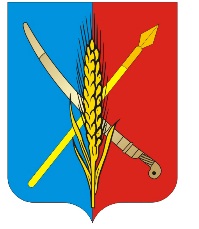 Администрация Васильево-Ханжоновского сельского поселения Неклиновского районаРостовской области                                               ПОСТАНОВЛЕНИЕ                                       с. Васильево-Ханжоновка «07»       06   2019 года                                                                            №39«Об приведении в соответствие адресных объектов по результатам инвентаризации» В соответствии с Федеральным законом от 06.10.2003г. № 131-ФЗ «Об общих принципах организации местного самоуправления в Российской Федерации», Постановлением правительства РФ от 19.11.2014г. №1221 «Об утверждении Правил присвоения, изменения и аннулирования адресов» и разделом ІV Правил Межведомственного информационного взаимодействия при ведении государственного реестра, утвержденных Постановлением Правительства от 22.05.2015г. № 492, в результате проведенной инвентаризации и в целях привидения адресного хозяйства в соответствии с действующим законодательством, постановляю  1.​ Присвоить адрес объектам недвижимого имущества, расположенным по адресу: Российская Федерация, Ростовская область, Неклиновский район, Васильево-Ханжоновское сельское поселения, хутор Петропавловский  :         Улица Маяковского д.1 кадастровый номер  61:26:0080701:109 нежилое         Улица Маяковского д.1 кадастровый номер  61:26:0080701:136 нежилое         Улица Маяковского д.1 кадастровый номер  61:26:0080701:148 жилое         Улица Маяковского д.2 кадастровый номер  61:26:0080701:91 нежилое        Улица Маяковского д.2 кадастровый номер  61:26:0080701:92 жилое        Улица Маяковского д.2 кадастровый номер  61:26:0080701:90 нежилое        Улица Маяковского д.3 кадастровый номер  61:26:0080701:185        Улица Маяковского д.5 кадастровый номер  61:26:0080701:228 жилое        Улица Маяковского д.5 кадастровый номер  61:26:0080701:214 жилое        Улица Маяковского д.5 кадастровый номер  61:26:0080701:110 нежилое        Улица Маяковского д.5 кадастровый номер  61:26:0080701:140 жилое  Улица Маяковского д.6 кадастровый номер  61:26:0080701:233 жилоеУлица Маяковского д.7 кадастровый номер  61:26:0080701:69 нежилоеУлица Маяковского д.7 кадастровый номер  61:26:0080701:174 жилоеУлица Маяковского д.7 кадастровый номер  61:26:0080701:173 нежилоеУлица Маяковского д.7 кадастровый номер  61:26:0080701:241 жилоеУлица Маяковского д.7 кадастровый номер  61:26:0080701:242 жилоеУлица Маяковского д.8 кадастровый номер  61:26:0080701:83 нежилоеУлица Маяковского д.8 кадастровый номер  61:26:0080701:85 нежилоеУлица Маяковского д.8 кадастровый номер  61:26:0080701:87 нежилоеУлица Маяковского д.8 кадастровый номер  61:26:0080701:224 нежилоеУлица Маяковского д.8 кадастровый номер  61:26:0080701:82 жилоеУлица Маяковского д.8 кадастровый номер  61:26:0080701:86 нежилоеУлица Маяковского д.8 кадастровый номер  61:26:0080701:84 нежилоеУлица Маяковского д.9 кадастровый номер  61:26:0080701:240 жилоеУлица Маяковского д.10 кадастровый номер  61:26:0080701:81 жилоеУлица Маяковского д.12 кадастровый номер  61:26:0080701:76 жилоеУлица Маяковского д.12 кадастровый номер  61:26:0080701:75 нежилоеУлица Маяковского д.12 кадастровый номер  61:26:0080701:74 нежилоеУлица Маяковского д.12 кадастровый номер  61:26:0080701:73 нежилоеУлица Маяковского д.13 кадастровый номер  61:26:0080701:239 жилоеУлица Маяковского д.13 кадастровый номер  61:26:0080701:209Улица Маяковского д.13 кадастровый номер  61:26:0080701:219 нежилоеУлица Маяковского д.13 кадастровый номер  61:26:0080701:220 нежилоеУлица Маяковского д.13 кадастровый номер  61:26:0080701:215 нежилоеУлица Маяковского д.15 кадастровый номер  61:26:0080701:227 жилоеУлица Маяковского д.15 кадастровый номер  61:26:0080701:113Улица Маяковского д.16 кадастровый номер  61:26:0080701:80 нежилоеУлица Маяковского д.16 кадастровый номер  61:26:0080701:79 нежилоеУлица Маяковского д.16 кадастровый номер  61:26:0080701:77 жилоеУлица Маяковского д.16 кадастровый номер  61:26:0080701:78 нежилоеУлица Маяковского д.18 кадастровый номер  61:26:0080701:70 жилоеУлица Маяковского д.18 кадастровый номер  61:26:0080701:71 нежилоеУлица Маяковского д.20 кадастровый номер  61:26:0080701:211 жилоеУлица Маяковского д.24 кадастровый номер  61:26:0080701:155 жилоеУлица Маяковского д.24 кадастровый номер  61:26:0080701:246 жилоеУлица Маяковского д.26 кадастровый номер  61:26:0080701:141 жилоеУлица Маяковского д.26 кадастровый номер  61:26:0080701:179 нежилоеУлица Маяковского д.26 кадастровый номер  61:26:0080701:244 нежилоеУлица Маяковского д.26 кадастровый номер  61:26:0080701:142 нежилоеУлица Маяковского д.30 кадастровый номер  61:26:0080701:210Улица Маяковского д.30кадастровый номер  61:26:0080701:216 нежилоеУлица Маяковского д.26 кадастровый номер 61:26:0080701:221 нежилоеУлица Садовая д.1 кадастровый номер 61:26:0080701:212 жилоеУлица Садовая д.1 кадастровый номер 61:26:0080701:169Улица Садовая д.1 кадастровый номер 61:26:0080701:190 нежилоеУлица Садовая д.1 кадастровый номер 61:26:0080701:115 нежилоеУлица Садовая д.2 кадастровый номер 61:26:0080701:226 жилоеУлица Садовая д.3 кадастровый номер 61:26:0080701:147Улица Садовая д.4 кадастровый номер 61:26:0080701:184 жилоеУлица Садовая д.5 кадастровый номер отсутствуетУлица Садовая д.6 кадастровый номер 61:26:0080701:225 жилоеУлица Садовая д.8 кадастровый номер отсутствуетУлица Садовая д.10 кадастровый номер 61:26:0080701:68 нежилоеУлица Садовая д.10 кадастровый номер 61:26:0080701:66 нежилоеУлица Садовая д.10 кадастровый номер 61:26:0080701:67 жилоеУлица Садовая д.12 кадастровый номер 61:26:0080701:64 жилоеУлица Садовая д.12 кадастровый номер 61:26:0080701:65 нежилоеУлица Садовая д.14 кадастровый номер 61:26:0080701:230 нежилоеУлица Садовая д.14 кадастровый номер 61:26:0080701:238 жилоеУлица Садовая д.14 кадастровый номер 61:26:0080701:229 нежилоеУлица Садовая д.14 кадастровый номер 61:26:0080701:231 нежилоеУлица Садовая д.14 кадастровый номер 61:26:0080701:130 нежилоеУлица Садовая д.18 кадастровый номер 61:26:0080701:232 жилоеУлица Садовая д.20 кадастровый номер 61:26:0080701:217 нежилоеУлица Садовая д.20 кадастровый номер 61:26:0080701:222 нежилоеУлица Садовая д.20 кадастровый номер 61:26:0080701:218 нежилоеУлица Садовая д.20 кадастровый номер 61:26:0080701:223 нежилоеУлица Садовая д.20 кадастровый номер 61:26:0080701:98 жилоеУлица Садовая д.21 кадастровый номер 61:26:0080701:236 нежилоеУлица Садовая д.21 кадастровый номер 61:26:0080701:235 нежилоеУлица Садовая д.21 кадастровый номер 61:26:0080701:237 нежилоеУлица Садовая д.26 кадастровый номер 61:26:0080701:105 нежилоеУлица Садовая д.26 кадастровый номер 61:26:0080701:107 нежилоеУлица Садовая д.26 кадастровый номер 61:26:0080701:104 нежилоеУлица Садовая д.26 кадастровый номер 61:26:0080701:106 жилоеПер Малый д.1 кадастровый номер 61:26:0080701:207жилоеГлава АдминистрацииВасильево-Ханжоновского  сельского поселения                                                                  С.Н.Зацарная 